Bruce FFAMembership Application 2014-15Name: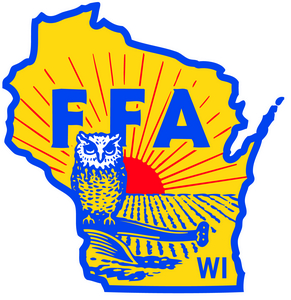 Grade in School:Birthdate:Years in FFA (Including this Year):SAE Project:Ag. Classes taken or currently enrolled in:Telephone number where you or your parents can be reached:Email:Address:Are you a member of the Bruce FFA Facebook Group? If so great! If not, why not?Have you been on the Bruce Ag. Website bruceag.weebly.com?Rank the following forms of communication as the best ways to get information to you (1=best, 10=worst)._____ Voice Message_____ Text Message_____ Email_____ Paper Mail_____ Facebook_____ FFA Wiki or Website_____ School Bulletin Announcements_____ FFA Bulletin Board by Office_____ FFA Bulletin Board in Ag. Room_____ Ag. Class AnnouncementsIf you receive text messages please follow the instructions below to receive text alerts for FFA events: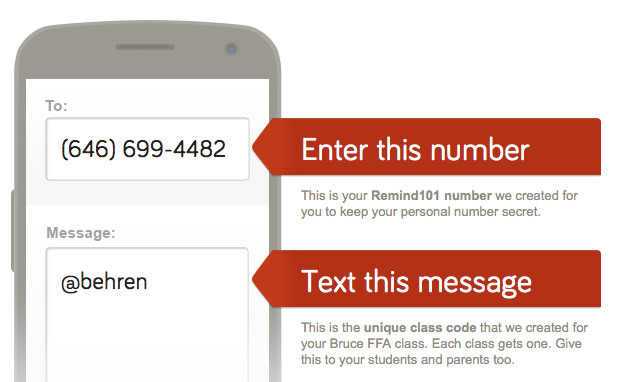 